САНКТ-ПЕТЕРБУРГСКИЙ ГОСУДАРСТВЕННЫЙ УНИВЕРСТИТЕТ ПРОМЫШЛЕННЫХ ТЕХНОЛОГИЙ И ДИЗАЙНАСАНКТ-ПЕТЕРБУРГСКИЙ ФЕДЕРАЛЬНЫЙ ИССЛЕДОВАТЕЛЬСКИЙ ЦЕНТР РОССИЙСКОЙ АКАДЕМИИ НАУКСАНКТ-ПЕТЕРБУРГСКИЙ НАУЧНО-ИССЛЕДОВАТЕЛЬСКИЙ ЦЕНТР ЭКОЛОГИЧЕСКОЙ БЕЗОПАСНОСТИ РОССИЙСКОЙ АКАДЕМИИ НАУКIII Всероссийскаянаучно-практическая конференция с участием молодых ученыхСОВРЕМЕННЫЕ ТЕНДЕНЦИИ РАЗВИТИЯ ХИМИЧЕСКОЙ ТЕХНОЛОГИИ, ПРОМЫШЛЕННОЙ ЭКОЛОГИИ И ЭКОЛОГИЧЕСКОЙ БЕЗОПАСНОСТИ7-8 апреля 2022 г.с изданием сборника материалов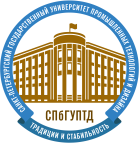 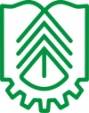 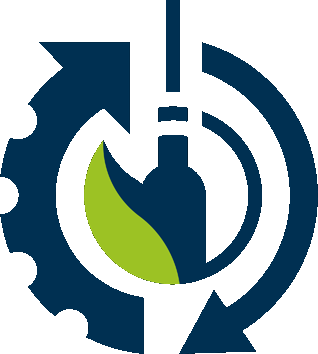 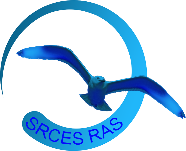 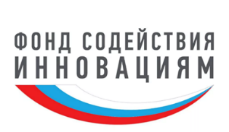 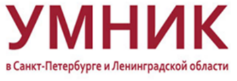 Санкт-Петербург, Россия2022 г.Уважаемые коллеги!В настоящее время интенсивно развиваются научные направления, связанные с охраной окружающей среды, рациональным использованием ресурсов и экологической безопасностью. Приоритетным становиться разработка новых экологически безопасных приборов, материалов, и технологий. Цель конференции: определить направления работы молодых ученых в области экологически безопасных химических технологий.Организационный комитет приглашает заинтересованных лиц, в том числе молодых ученых, обучающихся высших учебных заведений, чьи интересы лежат в области заявленной тематики конференции, принять участие в планируемом научном мероприятии. В рамках конференции пройдет полуфинал конкурсного отбора по программе «У.М.Н.И.К.» Северо-Западного федерального округа по направлениям Н3-Н6. Для участия в конкурсе напишите на почту оргкомитета.Направления конференции:1. Промышленная экология2. Техносферная безопасность3. Химия и химическая технология4. Экологическая безопасность5. Экологические проблемы замкнутого циклаФормы проведения:очная, очно-заочная с применением дистанционных технологий, заочнаяНа конференции планируются пленарные и секционные доклады.БЕЗ РЕГИСТРАЦИОННОГО ВЗНОСА	Материалы для публикации и сопроводительные документы отправляются на электронную почту оргкомитета:dni_nauki_vshte@mail.ruДля регистрации в конференции необходимо заполнить эл. форму заявкиhttps://docs.google.com/forms/d/1wWJGu4Eq5VCVJyNJhc1kOJEqTtqcLZdzO_iBUb9DSDI/edit?usp=sharingИнформацию о подготовке и проведении конференции можно получить, обратившись на электронную почту Оргкомитета или скачать с сайта университета с 01.02.2022:https://gturp.spb.ruКЛЮЧЕВЫЕ ДАТЫЗавершение подачи заявок и материалов для публикации в сборнике10 марта 2022 г.Контакты:dni_nauki_vshte@mail.ruПрограммный комитет:Куров В.С. - д.т.н., Санкт-Петербургский государственный университета промышленных технологий и дизайна;Липин В.А.- д.т.н., Санкт-Петербургский государственный университета промышленных технологий и дизайна;Тронин А.А. – д.г.-м.н., Санкт-Петербургский научно-исследовательский центр экологической безопасности РАН;Александрова Т.Н. – д.т.н., Санкт- Петербургский горный университет;Волкова Е.Н. – д.с./х.н., Агрофизический научно-исследовательский институт;Мидуков Н.П. - д.т.н., Санкт-Петербургский государственный университета промышленных технологий и дизайна.Сборнику материалов конференции присваивается международный индекс ISBN, индексы УДК и ББК. Сборник размещается постатейно на платформе e-library. По решению программного комитета, полнотекстовые материалы докладов будут опубликованы в издании из списка ВАК – журнале «Бутлеровские сообщения».Размещение материалов в РИНЦ возможно только при заключении договора с автором на право использования персональных данных авторов и размещения материалов в сборнике (форма договора предоставляется участнику при получении материалов для публикации).Требования к оформлению материалов	Материалы в сборник предоставляются на русском языке в объеме 2-4 полных страниц формата А4.	Материал должен представлять собой оригинальный текст, ранее не опубликованный в печати, оригинальность - не менее 70%.Формат текста:  Microsoft Word (.docx).Поля: 2,5см – со всех сторон.Шрифт: размер (кегль) 12 пт.Интерлиньяж – 1,5 пт.Тип - Times New Roman.Нумерация страниц не ведется.Переносы не ставить.Название файла должно содержать фамилию и инициалы первого автора на русском языке: Например: Иванов_ИИ.docxОчередность изложения материалов1. УДК (http://teacode.com/online/tidc/) (шрифт жирный, выравнивание по левому краю, размер кегля 12 пт.)2. Заглавными буквами название работы (шрифт жирный, выравнивание по центру, размер кегля 14 пт)3. Фамилия И.О. авторов. Фамилия докладчика подчеркивается (выравнивание по центру, размер кегля 12пт).4. Сведения об организаци курсивом, в которой работают / учатся авторы материалов доклада (название организации, город), выравнивание по центру, размер кегля 12 пт. 5. Контактный e-mail, (шрифт курсив, выравнивание по центру, размер кегля 12 пт.).6. Аннотация (не более 500 символов, шрифт курсив, выравнивание по ширине, размер кегля 12).7. Ключевые слова и словосочетания (5-7, шрифт курсив, выравнивание по ширине, размер кегля 12).8. Основной текст (междустрочный интервал – 1,5 строки, интервал перед и после абзаца – 0 пт, выравнивание по ширине. Формулы набирать в редакторах формул. Красная строка 1 см. Ссылки на литературу необходимо указывать в квадратных скобах [1]. Подписи к рисункам выравнивать по центру, размер кегля 11 пт. Название таблицы выравнивать по центру, размер кегля 11 пт. В основном тексте обязательно указывать ссылки на рисунки и таблицы).9. Список использованной литературы (выравнивание по центру полужирным шрифтом, размер кегля 12 пт. Нумерация списка должна идти ПО ПОРЯДКУ ЦИТИРОВАНИЯ в тексте статьи. Библиографический список оформляется согласно правилам ГОСТ, допускаются ссылки на научную литературу и интернет-ресурсы. Ссылки на Wikipedia, Studopedia, Allbestreferats и т.п., учебники и учебные пособия, справочники – недопустимы. Самоцитирование не более 25% ).	Сборник материалов издается в электронном виде.	При получении материала оргкомитет высылает письмо «материалы получены».